The Green Lantern CaféThis café was owned and run by Mrs Wilkinson and her daughter Brenda from the 1930’s.  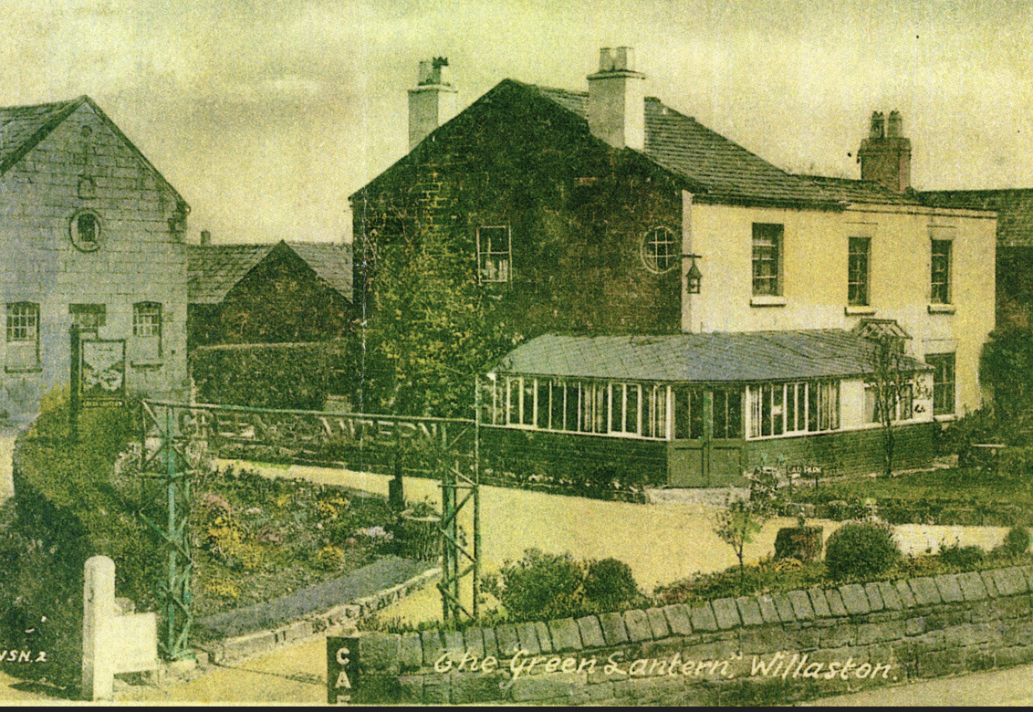 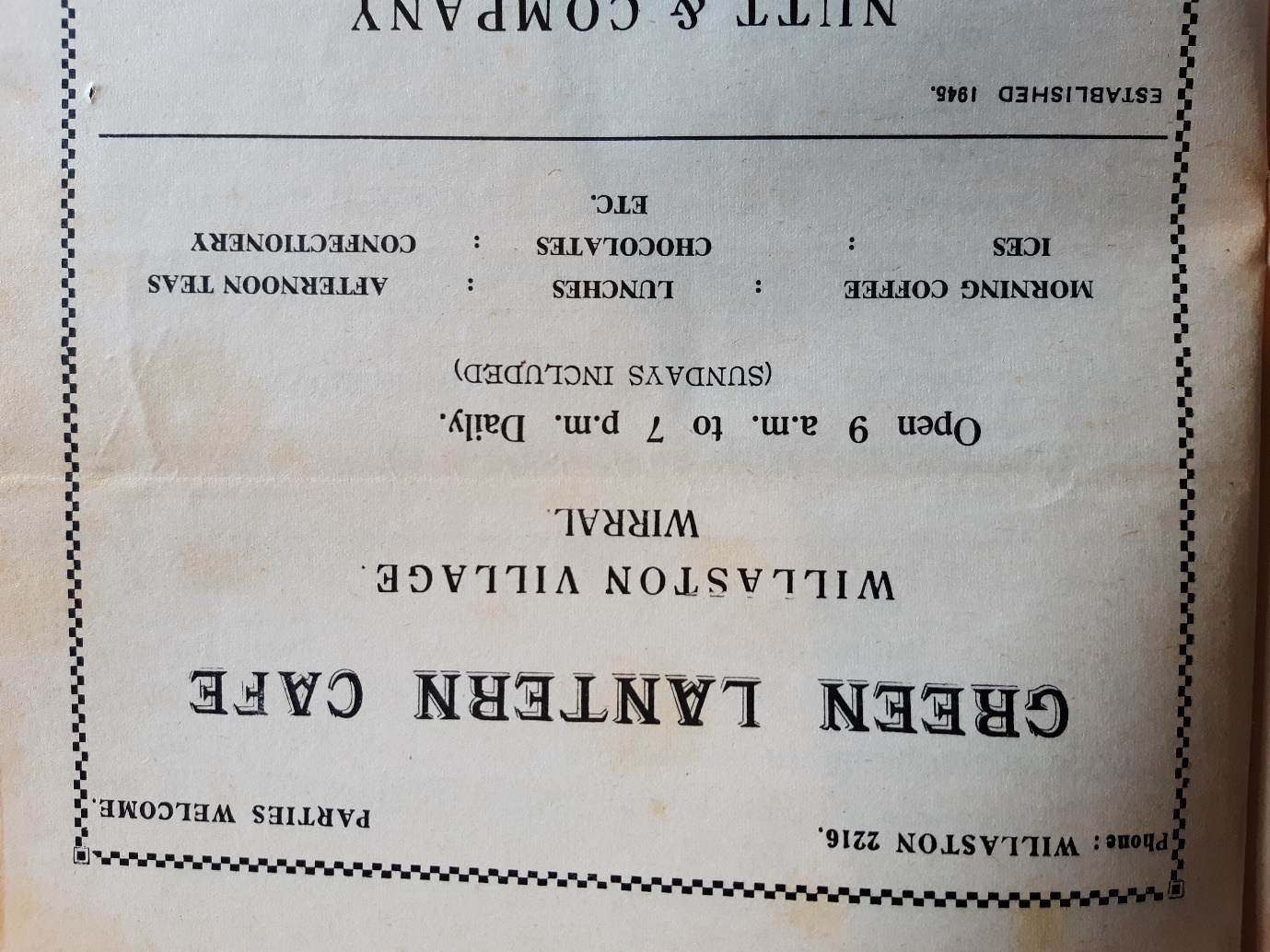 Advertisement in Willaston Parish News  December 1962Brenda was well-known in her later life for going around in a small blue disability scooter/car with her dog and fundraising for Guide Dogs for the Blind.By 1969, the building was vacant.In 2004 the building was renovated and is now The Lantern House, 2 The Courtyard.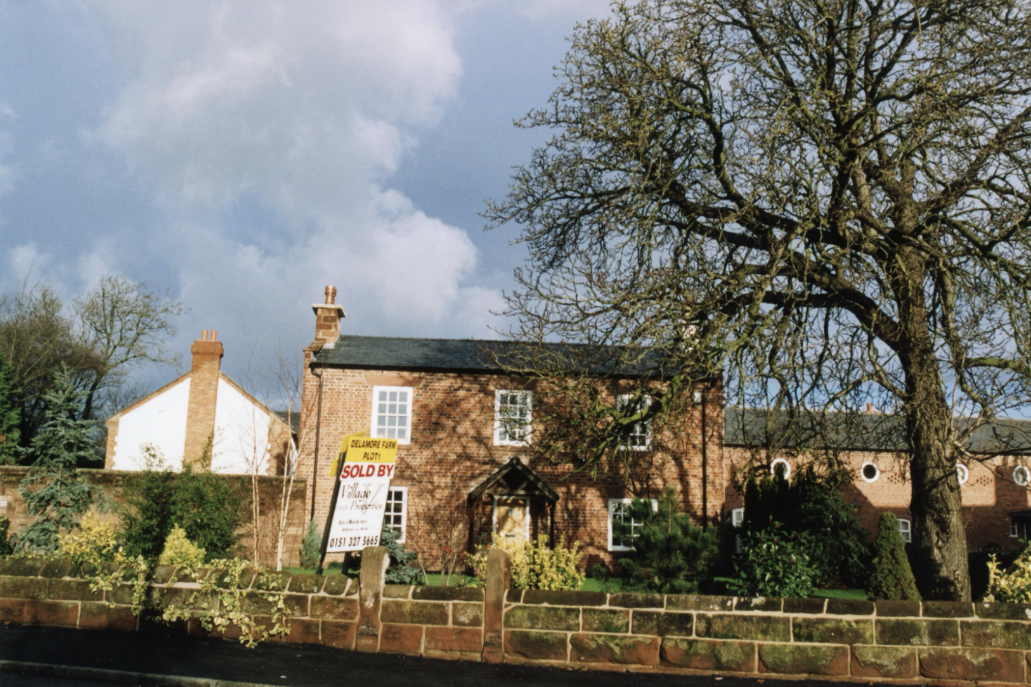 Lantern House for sale in 2004Photo: Jean Griffiths